	Oddział Nowy Sącz, tel 18 4440783  	 	 	 	 	Data: …………………………….. 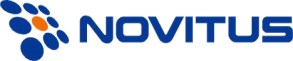  WNIOSEK UŻYTKOWNIKA O ZMIANĘ OBSŁUGI SERWISOWEJ  WYPEŁNIĆ CZYTELNIE DRUKOWANYMI LITERAMI !! DANE KAS REJESTRUJĄCYCH (dotyczy urządzeń Optimus/Novitus/Comp) W przypadku większej ilości kas należy przekazać zbiorczą listę z powyższymi danymi dla każdej kasy URZĄD SKARBOWY UŻYTKOWNIKA DANE IDENTYFIKACYJNE FIRMY DOTYCHCZAS PROWADZĄCEJ SERWIS: DANE IDENTYFIKACYJNE FIRMY PROPONOWANEJ DO PRZEJĘCIA SERWISU: 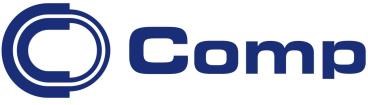 Uwaga: 1. Użytkownik wnosi opłatę manipulacyjną w wysokości 100PLN + 23%VAT za każde urządzenie, na konto Comp S.A. o/N.Sącz, 33-300 Nowy Sącz, ul. Nawojowska 118, konto BRE Bank S.A. 65 1140 1010 0000478619001002 dopisek „Zmiana serwisu”. Opłaty nie pobiera się w przypadku gdy dotychczasowy serwis  zakończył działalność, całkowicie zrezygnował z serwisowania urządzeń fiskalnych, nie zatrudnia serwisantów  posiadających stosowne uprawnienia, lub zaniedbuje swoje obowiązki serwisowe. Na niniejszym wniosku należy uzyskać potwierdzenie zamiaru zmiany obsługi serwisowej w dotychczasowej firmie (nie wymagane w przypadku gdy prowadzący serwis zakończył działalność).  Wniosek wraz z kopią potwierdzenia przelewu (jeśli wniosek podlega opłacie) należy przesłać mail: zmianaserwisu@novitus.pl . Nieczytelne, niekompletne wnioski będą rozpatrywane po uzupełnieniu ich przez podatnika. W przypadku pytań prosimy o kontakt tel. 184440783.  Potwierdzenie zgody na zmianę serwisu, druk zawiadomienia urzędu skarbowego oraz ewentualna faktura vat, wysyłane są przez COMP S.A. do użytkownika. Serwisy informowane są  za pomocą  https://partner.novitus.pl w zakładkach SERWIS/ OBSŁUGA SERWISOWA.  W wyjątkowych i uzasadnionych przypadkach Comp S.A. zastrzega sobie prawo do częściowego odstąpienia od opisanych powyżej procedur lub do zmiany firmy proponowanej do przejęcia serwisu.   Administratorem Danych jest COMP S.A. z siedzibą w Warszawie przy ul. Jutrzenki 116, 02-230 Warszawa, e-mail rodo@novitus.pl . Państwa dane osobowe będą przetwarzane wyłącznie w celu i zakresie niezbędnym do realizacji obowiązków ustawowych wynikających z Rozporządzenia Ministra  Finansów z dnia 15 marca 2013 r. w sprawie kas rejestrujących,  ( Dz. U. Nr 51 z dnia 14 marca 2013, poz. 363 - podstawa prawna z art. 6 ust. 1 lit. C Rozporządzenia Parlamentu Europejskiego i Rady (UE) 2016/679 z dnia 27 kwietnia 2016 r. RODO ) oraz zrealizowania przez  COMP S.A  obowiązku prowadzenia serwisu urządzeń fiskalnych. Podanie danych zawartych w niniejszym wniosku jest niezbędne i wynika z przepisów cytowanego Rozporządzenia. Dane osobowe będą przekazywane do wskazanych we wniosku serwisów celem wydania zgody na zmianę obsługi serwisowej oraz mogą być przekazywane odpowiednim organom państwa działającym w oparciu o ustawowe kompetencje. Potwierdzam,  że jestem świadomy/a  przysługujących mi praw związanych z ochroną moich danych osobowych, oraz  że przysługuje mi prawo dostępu do treści danych i możliwość ich sprostowania. 	............................................................................................ 	 	 	……………..….……................................................................... 	           Czytelny podpis i pieczęć użytkownika kasy   	 	 	         Serwis dotychczasowy - przyjmuję do wiadomości DANE IDENTYFIKACYJNE UŻYTKOWNIKA: DANE IDENTYFIKACYJNE UŻYTKOWNIKA: DANE IDENTYFIKACYJNE UŻYTKOWNIKA: Nazwa firmy:          Ulica numer:                                               Kod pocztowy:                           Miejscowość:                                                Ulica numer:                                               Kod pocztowy:                           Miejscowość:                                                Ulica numer:                                               Kod pocztowy:                           Miejscowość:                                       Nip: Nip: Mail kontaktowy: Telefon: Miejsce instalacji kas Typ kasy: Nr fabryczny: Nr unikatowy: Urząd Skarbowy: Adres: Nazwa firmy: Nip: Adres firmy: Nazwa firmy: Nip:  GVC Tax Sławomir Sobecki, Maciej Wolański Sp.J.8942479260Adres firmy:  Ul.Kościuszki 189/1b; 50-437 WrocławPrzyczyny zmiany serwisu: Przyczyny zmiany serwisu: 